Организация и проведение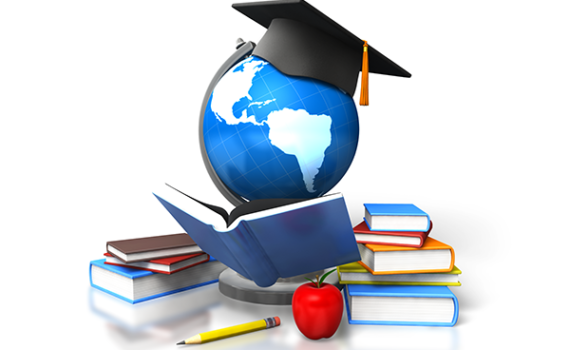 мероприятий по повышениюкачества образованияС целью качественной подготовки выпускников 9-х и 11-х классов к государственной итоговой аттестации (далее - ГИА) согласно приказу Комитета по образованию Администрации муниципального образования «Город Майкоп» от 22.09.2020 года №360/1 «Об утверждении комплекса мер по совершенствованию преподавания учебных предметов по образовательным программам основного общего и среднего общего образования и повышению качества подготовки обучающихся общеобразовательных организаций муниципального образования «Город Майкоп» к участию в ГИА в 2020-2021 учебном году», в котором отражены мероприятия мониторинга качества знаний обучающихся по предметам, входящим в ГИА в течение учебного года, были организованы и проведены по утвержденному графику в октябре 2021 года на базе общеобразовательных организаций (далее – ОО) городские контрольные работы для 11-х классов по русскому языку и математике, и для 9-х классов по русскому языку, математике и предметам по выбору. Диагностические работы, проведение которых было запланировано в декабре 2020 года, были отменены в связи с ухудшением эпидемиологической обстановки в Республике Адыгея.В связи со сложной эпидемиологической обстановкой, которая установилась еще в начале 2020 года, согласно вышеуказанному графику в марте 2021 году репетиционные экзамены по русскому языку и математике для выпускников 9-х и 11-х классов были проведены на базе ОО (в предыдущие годы репетиционные экзамены организовывались на пунктах проведения экзаменов). Сравнительный анализ результатов проведения городской контрольной работы и репетиционного экзамена по математике для выпускников 9-х классов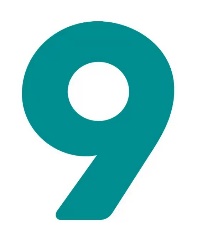 В городской контрольной работе по математике приняли участие 1293 обучающихся, что составило 86,4 % от всего количества выпускников. На выполнение работы было отведено 3 часа 55 минут. Проверка осуществлялась членами муниципальной предметной комиссии по математике. Результаты городской контрольной работы представлены в диаграмме №1. Успеваемость по городу составила 77% – 999 чел. Показатель качества знаний выпускников по данной работе составил 37%. Количество выпускников, получивших неудовлетворительные отметки по городской контрольной работе – 23%. Количество «5» – 49 чел. (4%); «4» – 428 чел. (33%); «3» – 522 чел. (40%).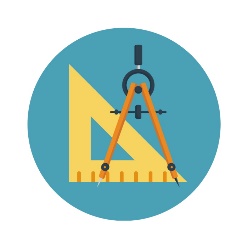 Диаграмма №1Результаты репетиционного экзамена по математике показывают, что успеваемость по городу составила 68% – 992 чел. Показатель качества знаний выпускников по данной работе составил 25%. Количество выпускников, получивших неудовлетворительные отметки по репетиционному экзамену – 472 чел. (32%). Количество «5» – 73 чел. (5%); «4» – 287 чел. (20%); «3» – 632 чел. (43%). Результаты репетиционного экзамена представлены в диаграмме № 2.Диаграмма №2В целом результаты проверки городской контрольной работы и репетиционного экзамена по математике среди выпускников 9-х классов общеобразовательных учреждений г. Майкопа (показатели успеваемости и качества знаний) представлены в диаграммах №3 и диаграмме №4.Диаграмма №3Диаграмма №4Сравнительный анализ результатов проведения городской контрольной работы и репетиционного экзамена по русскому языку для выпускников 9-х классов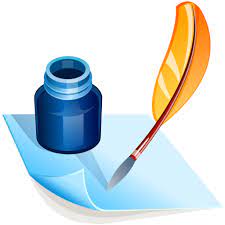 В целях качественной подготовки выпускников 9-х классов к ГИА в октябре 2020 года была проведена городская контрольная работа по русскому языку. В работе приняли участие 1309 обучающихся 9-х классов, что составило 89% от всего количества выпускников. Успеваемость составила 61%, качество знаний – 22%.Результаты проверки городской контрольной работы выпускников 9-х классов общеобразовательных учреждений г. Майкопа по русскому языку (показатели успеваемости и качества знаний) представлены в диаграмме 
№ 5. Количество «5» – 35 чел. (3%); «4» – 248 чел. (19%); «3» – 509 чел. (39%); «2» – 517 чел. (39%).Диаграмма №5В марте 2021 года был проведён репетиционный экзамен по русскому языку. В нем приняли участие 1476 обучающихся 9-х классов, что составило 97,4% от общего количества выпускников общеобразовательных учреждений. Успеваемость составляет 90%, качество знаний – 45%. Количество выпускников, получивших неудовлетворительные отметки по репетиционному экзамену – 154 чел. (10%). Количество «5» – 125 чел. (8%); «4» – 521 чел. (35%); «3» – 676 чел. (46%). Результаты репетиционного экзамена представлены в диаграмме № 6.Диаграмма №6В целом результаты проверки городской контрольной работы и репетиционного экзамена по русскому языку среди выпускников 9-х классов общеобразовательных учреждений г. Майкопа (показатели успеваемости и качества знаний) представлены в диаграмме №7 и диаграмме №8.Диаграмма №7Диаграмма №8Информация по результатам проведения 
диагностической работы для обучающихся 10-х классов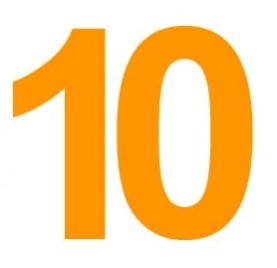 В 2019-2020 учебном году, согласно письму Федеральной службы по надзору в сфере образования и науки от 05.06.2020 № 02-35 государственная итоговая аттестация для выпускников 9-х классов (далее – ГИА-9) проводилась в форме промежуточной аттестации, результаты которой признавались результатами ГИА-9 и являлись основанием для выдачи аттестатов. С целью определения уровня и качества знаний обучающихся 10-х классов 2020-2021 учебного года, полученных по завершении освоения образовательных программ основного общего образования 2019-2020 учебного года, в соответствии с «Регламентом организации и проведения диагностических работ по программам основного общего образования для обучающихся 10-х классов», направленным ФГБУ «Федеральный центр тестирования» были проведены диагностические работы по русскому языку и математике. Результаты представлены в диаграмме №1 и диаграмме №2.Диаграмма №1Диаграмма №2Качество знаний обучающихся 10-х классов по русскому языку составило 63%, успеваемость составила 98%. По математике качество знаний – 79%, успеваемость – 98%. По данным результатам можно сделать вывод, что полученные знания по завершении освоения образовательных программ основного общего образования 2019-2020 учебного года выше среднего (диаграмма № 3)Диаграмма №3Сравнительный анализ результатов проведения городской контрольной работы и репетиционного экзамена по математике для выпускников 11-х классов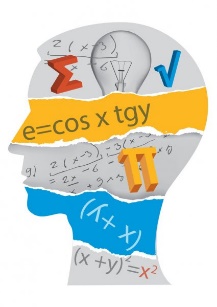 В городской контрольной работе по математике приняли участие 602 обучающихся, что составило 92% от всего количества выпускников. На выполнение работы было отведено 3 часа 55 минут. Проверка осуществлялась членами муниципальной предметной комиссии по математике. Результаты городской контрольной работы представлены в диаграмме №1. Успеваемость по городу составила 93% – 558 чел. Показатель качества знаний выпускников по данной работе составил 57%. Количество выпускников, получивших неудовлетворительные отметки по городской контрольной работе – 7%. Количество «5» – 172 чел. (29%); «4» – 172 чел. (29%); «3» – 214 чел. (36%). 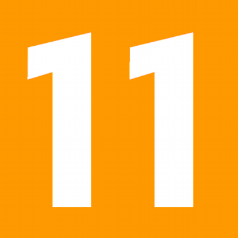 Диаграмма №1Репетиционный экзамен по математике сдавали в форме ЕГЭ – 329 чел., в форме ГВЭ – 288 чел. Количество выпускников, получивших неудовлетворительные отметки по репетиционному экзамену в форме ЕГЭ – 21% – 69 чел. Количество «5» – 40 чел. (12%), количество «4» – 61чел. (19%); «3» – 159 чел. (48%). Количество выпускников, получивших неудовлетворительные отметки по репетиционному экзамену в форме ГВЭ – 32% – 91 чел. Количество «5» – 13 чел. (5%), количество «4» – 73 чел. (25%); «3» – 111 чел. (39%). Результаты экзамена показывают, что успеваемость по городу составила за экзамен в форме ЕГЭ 79% – 260 чел., показатель качества знаний выпускников по данной работе составил 31%. Успеваемость по городу составила за экзамен в форме ГВЭ 34% – 197 чел., показатель качества знаний выпускников по данной работе составил 30%. Результаты репетиционного экзамена представлены в диаграмме № 2 и диаграмме №3Диаграмма №2Диаграмма №3Диаграмма №4Сравнительный анализ результатов проведения городской контрольной работы и репетиционного экзамена по русскому языку для выпускников 11-х классов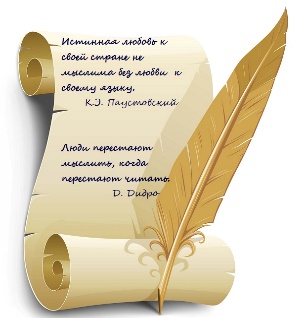 В целях качественной подготовки выпускников 11-х классов к ГИА в октябре 2020 года была проведена городская контрольная работа по русскому языку. В работе приняли участие 579 обучающихся11-х классов, что составило 93% от всего количества выпускников. Успеваемость составила 96%, качество знаний – 59%.Результаты проверки городской контрольной работы выпускников 11-х классов общеобразовательных учреждений г. Майкопа по русскому языку (показатели успеваемости и качества знаний) представлены в диаграмме № 5. Количество «5» – 82 чел. (14%); «4» – 257 чел. (44%); «3» – 214 чел. (37%); «2» – 26 чел. (4%).Диаграмма №5В марте 2021 года был проведён репетиционный экзамен по русскому языку. В нем приняли участие 650 обучающихся 11-х классов, что составило 96% от общего количества выпускников общеобразовательных учреждений. Результаты репетиционного экзамена по русскому языку показывают, что успеваемость по городу составила 95% –612 чел. Показатель качества знаний выпускников по данной работе составил 52%. Количество выпускников, получивших неудовлетворительные отметки по репетиционному экзамену – 38 чел. (6%). Количество «5» – 66 чел. (9%); «4» – 267 чел. (41%); «3» – 279 чел. (43%). Результаты репетиционного экзамена представлены в диаграмме № 6.Диаграмма №6В целом результаты проверки городской контрольной работы и репетиционного экзамена по русскому языку среди выпускников 11-х классов общеобразовательных учреждений г. Майкопа (показатели успеваемости и качества знаний) представлены в диаграмме №7 и диаграмме №8Диаграмма №7Диаграмма №8Количество выпускников, выполнявших работуКоличество отметокКоличество отметокКоличество отметокКоличество отметокКачествознаний в %Успеваемостьв %Средний баллКоличество выпускников, выполнявших работу«2»«3»«4» «5»Качествознаний в %Успеваемостьв %Средний баллРусский языкРусский языкРусский языкРусский языкРусский языкРусский языкРусский языкРусский язык6061521124913163983,8МатематикаМатематикаМатематикаМатематикаМатематикаМатематикаМатематикаМатематика5961410932015379984